UNIVERSIDAD NACIONAL JOSÉ FAUSTINO SÁNCHEZ CARRIÓNFACULTAD DE INGENIERIA AGRARIA, ALIMENTARIA Y AMBIENTALESCUELA PROFESIONAL DE ING. AGRONOMIA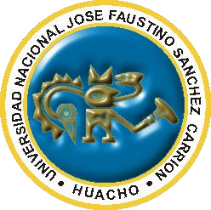                               HUACHO, JULIO 2020                                                   HUACHO, JULIO 2020SÍLABO DE ASIGNATURA LENGUA CASTELLANADATOS GENERALESSUMILLA Y DESCRIPCIÓN DEL CURSOCAPACIDADES AL FINALIZAR EL CURSOINDICADORES DE CAPACIDADES AL FINALIZAR EL CURSODESARROLLO DE LAS UNIDADES DIDÁCTICAS:MATERIALES EDUCATIVOS Y OTROS RECURSOS DIDÁCTICOSLos materiales educativos y recursos didácticos que se utilizaran en el desarrollo del presente curso:MEDIOS Y PLATAFORMAS VIRTUALESCasos ProactivosPizarra interactivaGoogle MeetRepositorios de datos       MEDIOS INFORMATICOSComputadoraTabletCelularesInternetEVALUACIÓNLa evaluación se realiza teniendo en cuenta la evidencia de conocimiento, la evidencia de producto y la evidencia de desempeño del estudiante, asignado para tal efecto lo siguiente:EVIDENCIAS POR EVIDENCIASiendo el promedio final (PF), el promedio simple de los promedios ponderados de cada módulo (PM1, PM2, PM3, PM4)BIBLIOGRAFÍA Y REFERENCIAS WEBUNIDAD DIDÁCTICA I: Fernández Meléndez, Walter. CURSO COMPLETO DE LENGUA ESPAÑOLA. Editorial San Marcos. Edición 2007.Villarreal Rodríguez, Humberto. TEORIA LINGÜÍSTICA. Módulo de trabajo 2015.WWW.altivista.comUNIDAD DIDACTICA II Gonzáles Cruz, Eliana. LENGUA CASTELLANA II. Editorial San Marcos, Segunda Edición 2011Rodríguez Jiménez, Víctor. MANUAL DE REDACCION. Madrid 2012.WWW.google.comUNIDAD DIDACTICA III  REAL ACADEMIA ESPAÑOLA: ESBOZO DE UNA NUEVA GRAMÀTICA DE LA LENGUA     ESPAÑOLA. Editorial Espasa, España 1997.Cáceres Chaupin, José. GRAMATICA DESCRIPTIVA Y FUNCIONAL DEL LENGUAJE. Perú 2017.WWW.monografia.comUNIDAD DIDACTICA IV Gonzáles Cruz, Eliana. LENGUA CASTELLANA II. Editorial San Marcos, Segunda Edición 2011Rojas , Ibico. TEORIAS DE LA INFORMACION. Perú 2005.WWW.universia.com.                                                                                                                                Huacho, julio 2020………………………………………………………………..                                                                 Dr. HUMBERTO VILLARREAL RODRIGUEZ                                                                                      Docente del cursoLÍNEA DE CARRERAFORMACION BASICASEMESTRE ACADEMICO2020 - ICODIGO12105CREDITOS3PRE-REQUISITONINGUNOHORAS SEMANALES4 HORAS:  TEORIA 2    PRACTICA 2CICLOISECCIONADOCENTEDr. HUMBERTO GUILLERMO VILLARREAL RODRIGUEZCORREO INSTITUCIONALhvillarreal@unjfsc.edu.peN° DE CELULAR949171684La cátedra de Lengua Castellana, como asignatura, es de naturaleza teórico – práctico, brinda al estudiante del nivel universitario las herramientas básicas que le permitan conocer la lengua y la comunicación para el desarrollo de una sólida formación que lo capacite en el uso de la expresión oral y escrita.Le permite conocer los elementos teóricos – práctico del lenguaje, considerado medio de expresión de las ideas e instrumentos de comunicación, haciendo uso de los registros formal e informal, redactando documentos administrativos, produciendo textos escritos, investigando y seleccionando términos lingüísticos de acuerdo a su especialidad y carrera , comprendiendo la lectura y sus niveles en los diferentes tipos de exposiciones orales usando ayuda audiovisuales en la expresión oral , utilizando de manera efectiva sus procesos cognitivos y estrategias de solución para una toma de decisiones, critica, analítica y reflexiva en su formación y práctica profesional así como en el ejercicio de su vida cotidiana.Se propone perfeccionar el uso del lenguaje como instrumento de socialización que permitirá al estudiante universitario una correcta y eficiente comunicación interpersonal, desarrollando habilidades de escuchar y lee, hablar y escribir, cuidando la sintaxis y la ortografía, en tanto constituyen elementos esenciales para la comprensión, producción y difusión del conocimiento científico.La finalidad del curso es motivar a la aproximación del alumno las técnicas adecuadas donde descubra y tome conciencia de los conocimientos que requiera acerca del lenguaje, desarrollando habilidades y técnicas lingüísticas para comunicarse eficaz y libremente demostrando sensibilidad y competencia dialógica.CAPACIDAD DE LA UNIDAD DIDÁCTICANOMBRE DE LA UNIDAD DIDÁCTICASEMANASUNIDAD IIdentificar y explicar los planteamientos en torno del lenguaje, teniendo en cuenta los postulados y aportes en el campo de la teoría lingüística.Epistemología e instrumento del lenguaje.1 – 4UNIDAD IIDescribir y explicar las fases, factores, tipos y clases de la comunicación.La Comunicación oral y el texto.5 – 8UNIDAD IIIReconoce las diversas reglas y normas en la aplicación ortográfica del español, así como los momentos y pasos del buen oradorLa oratoria y la revisión ortográfica.9 – 12UNIDAD IVReconoce y aplica las diversas técnicas de la redacción común y formal.                                              El proceso de la redacción.13 – 16NÚMEROINDICADORES DE CAPACIDAD AL FINALIZAR EL CURSO1Explica el objeto de estudio de la lingüística y el papel fundamental que juega en la sociedad.2Discute las diversas teorías del origen del lenguaje relacionándola con la vida del hombre actual.3Identifica las diversas funciones del lenguaje en la expresión oral4Identifica los niveles del lenguaje en las diversas expresiones dialectales y regionales.5Analiza el código lingüístico en función del significado de las palabras en el contexto oracional.6Deslinda el concepto de comunicación y su aplicación en la vida diaria7Analiza los factores y clases de comunicación según su uso en la expresión.8Reconoce la importancia de la pronunciación y valora su uso adecuado en la vida cotidiana.9Analiza las diversas estrategias de lectura comprendiendo y valorando el mensaje que se extrae de un texto.10Reconoce los diversos niveles la comprensión lectora en los diversos textos literarios y no literarios. 11Analiza y reconoce la coherencia de un texto durante la lectura.12Reconoce las diversas técnicas de la oratoria en discursos variados.13Discute acerca de la importancia del modo y costumbre de expresarnos en nuestra vida cotidiana.14Discrimina la importancia del uso adecuado del acento y la tilde en la redacción. .15Reconoce y aplica en su vida diaria una correcta ortografía.16Analiza y aplica las diversas reglas orográficas y grafémicas en diversos escritos y redacciones17Reconoce y aplica las diversas técnicas de la redacción en diversos escritos18Reconoce y compara las clases de redacción en diversos textos.19Analiza la importancia de la redacción en nuestra vida diaria.20Analiza los diversos vicios de dicción y su correcta aplicación tanto oral como escrito.Unidad Didáctica I: EPISTEMOLOGIA E INSTRUMENTO DEL LENGUAJECAPACIDAD DE LA UNIDAD DIDÁCTICA I: Identificar y explicar los planteamientos en torno del lenguaje, teniendo en cuenta los postulados y aportes en el campo de la teoría lingüística. CAPACIDAD DE LA UNIDAD DIDÁCTICA I: Identificar y explicar los planteamientos en torno del lenguaje, teniendo en cuenta los postulados y aportes en el campo de la teoría lingüística. CAPACIDAD DE LA UNIDAD DIDÁCTICA I: Identificar y explicar los planteamientos en torno del lenguaje, teniendo en cuenta los postulados y aportes en el campo de la teoría lingüística. CAPACIDAD DE LA UNIDAD DIDÁCTICA I: Identificar y explicar los planteamientos en torno del lenguaje, teniendo en cuenta los postulados y aportes en el campo de la teoría lingüística. CAPACIDAD DE LA UNIDAD DIDÁCTICA I: Identificar y explicar los planteamientos en torno del lenguaje, teniendo en cuenta los postulados y aportes en el campo de la teoría lingüística. CAPACIDAD DE LA UNIDAD DIDÁCTICA I: Identificar y explicar los planteamientos en torno del lenguaje, teniendo en cuenta los postulados y aportes en el campo de la teoría lingüística. CAPACIDAD DE LA UNIDAD DIDÁCTICA I: Identificar y explicar los planteamientos en torno del lenguaje, teniendo en cuenta los postulados y aportes en el campo de la teoría lingüística. CAPACIDAD DE LA UNIDAD DIDÁCTICA I: Identificar y explicar los planteamientos en torno del lenguaje, teniendo en cuenta los postulados y aportes en el campo de la teoría lingüística. Unidad Didáctica I: EPISTEMOLOGIA E INSTRUMENTO DEL LENGUAJESemanaContenidosContenidosContenidosContenidosEstrategia didácticaEstrategia didácticaIndicadores de logro de la capacidadUnidad Didáctica I: EPISTEMOLOGIA E INSTRUMENTO DEL LENGUAJESemanaConceptualProcedimentalProcedimentalActitudinalEstrategia didácticaEstrategia didácticaIndicadores de logro de la capacidadUnidad Didáctica I: EPISTEMOLOGIA E INSTRUMENTO DEL LENGUAJE11. El lenguaje.2. Teorías del origen del lenguaje.1, 2: Conoce y organiza la información relacionada al lenguaje, su origen y funciones.1, 2: Conoce y organiza la información relacionada al lenguaje, su origen y funciones.Muestra interés para expresarse con claridad y precisión sobre el tema referido.. Trabajo en equipo.. Lluvia de ideas.. Dialogo permanente. Exposición dialogada. Producción de Textos. Trabajo en equipo.. Lluvia de ideas.. Dialogo permanente. Exposición dialogada. Producción de TextosDescribe las diversas teorías que explican el origen del lenguaje y reconoce su conceptualización en el campo lingüística.Unidad Didáctica I: EPISTEMOLOGIA E INSTRUMENTO DEL LENGUAJE23. Funciones del lenguaje.4. Hipótesis generativa del lenguaje5. El Código Lingüístico3, 4, 5 Busca y selecciona información relevante sobre las funciones del lenguaje y el uso adecuado del sino lingüístico.3, 4, 5 Busca y selecciona información relevante sobre las funciones del lenguaje y el uso adecuado del sino lingüístico.Valora la lingüística en torno al lenguaje como medio de comunicación.. Trabajo en equipo.. Lluvia de ideas.. Dialogo permanente. Exposición dialogada. Producción de Textos. Trabajo en equipo.. Lluvia de ideas.. Dialogo permanente. Exposición dialogada. Producción de TextosExplica la importancia del lenguaje y su uso adecuado en la comunicaciónAnaliza las diversas funciones del lenguaje en la expresión, así como de la importancia del signo lingüístico.Unidad Didáctica I: EPISTEMOLOGIA E INSTRUMENTO DEL LENGUAJE36. Niveles del lenguaje7. Lengua y habla8. Norma6, 7, 8   Identifica y compara los niveles del lenguaje en las diversas expresiones de nuestra vida cotidiana6, 7, 8   Identifica y compara los niveles del lenguaje en las diversas expresiones de nuestra vida cotidianaMuestra interés por comprender y aplicar loa diversas normas del uso adecuando del lenguaje. Trabajo en equipo.. Lluvia de ideas.. Dialogo permanente. Exposición dialogada. Producción de Textos. Trabajo en equipo.. Lluvia de ideas.. Dialogo permanente. Exposición dialogada. Producción de TextosAnaliza y comprende las funciones del lenguaje como instrumento de relación social.Unidad Didáctica I: EPISTEMOLOGIA E INSTRUMENTO DEL LENGUAJE49.   Lenguaje Superestandar10. Lenguaje estándar11. Lenguaje subestandar12. Dialectos e Idiolectos9, 10, 11, 12 Reconoce y aplica en su expresión los diversos niveles del lenguaje9, 10, 11, 12 Reconoce y aplica en su expresión los diversos niveles del lenguajeValora el uso adecuado de nuestro idioma respetando la normatividad impuesto por la RAE.. Trabajo en equipo.. Lluvia de ideas.. Dialogo permanente. Exposición dialogada. Producción de Textos. Trabajo en equipo.. Lluvia de ideas.. Dialogo permanente. Exposición dialogada. Producción de TextosAnaliza y discrimina el uso adecuado de nuestro idioma en función de la norma vigente del castellano.Unidad Didáctica I: EPISTEMOLOGIA E INSTRUMENTO DEL LENGUAJE4EVALUACIÓN DE LA UNIDAD DIDÁCTICAEVALUACIÓN DE LA UNIDAD DIDÁCTICAEVALUACIÓN DE LA UNIDAD DIDÁCTICAEVALUACIÓN DE LA UNIDAD DIDÁCTICAEVALUACIÓN DE LA UNIDAD DIDÁCTICAEVALUACIÓN DE LA UNIDAD DIDÁCTICAEVALUACIÓN DE LA UNIDAD DIDÁCTICAUnidad Didáctica I: EPISTEMOLOGIA E INSTRUMENTO DEL LENGUAJE4EVIDENCIA DE CONOCIMIENTOSEVIDENCIA DE CONOCIMIENTOSEVIDENCIA DE PRODUCTOEVIDENCIA DE PRODUCTOEVIDENCIA DE PRODUCTOEVIDENCIA DE DESEMPEÑOEVIDENCIA DE DESEMPEÑOUnidad Didáctica I: EPISTEMOLOGIA E INSTRUMENTO DEL LENGUAJE41. Practicas calificadas de 20 preguntas que evidencien el conocimiento de la lingüística en torno al lenguaje.1. Practicas calificadas de 20 preguntas que evidencien el conocimiento de la lingüística en torno al lenguaje.El alumno presenta y expone un trabajo monográfico de los temas tratadosEl alumno presenta y expone un trabajo monográfico de los temas tratadosEl alumno presenta y expone un trabajo monográfico de los temas tratadosFinalizado la primera unidad el alumno reconoce en el contexto oracional el uso adecuado de la lingüística en torno al lenguaje.Finalizado la primera unidad el alumno reconoce en el contexto oracional el uso adecuado de la lingüística en torno al lenguaje.Unidad Didáctica II: LACOMUNICACION ORAL Y EL TEXTOCAPACIDAD DE LA UNIDAD DIDÁCTICA II: Describir y explicar fases, factores, tipos y clases de la Comunicación Humana.  CAPACIDAD DE LA UNIDAD DIDÁCTICA II: Describir y explicar fases, factores, tipos y clases de la Comunicación Humana.  CAPACIDAD DE LA UNIDAD DIDÁCTICA II: Describir y explicar fases, factores, tipos y clases de la Comunicación Humana.  CAPACIDAD DE LA UNIDAD DIDÁCTICA II: Describir y explicar fases, factores, tipos y clases de la Comunicación Humana.  CAPACIDAD DE LA UNIDAD DIDÁCTICA II: Describir y explicar fases, factores, tipos y clases de la Comunicación Humana.  CAPACIDAD DE LA UNIDAD DIDÁCTICA II: Describir y explicar fases, factores, tipos y clases de la Comunicación Humana.  CAPACIDAD DE LA UNIDAD DIDÁCTICA II: Describir y explicar fases, factores, tipos y clases de la Comunicación Humana.  CAPACIDAD DE LA UNIDAD DIDÁCTICA II: Describir y explicar fases, factores, tipos y clases de la Comunicación Humana.  Unidad Didáctica II: LACOMUNICACION ORAL Y EL TEXTOSemanaContenidosContenidosContenidosContenidosEstrategia didácticaEstrategia didácticaIndicadores de logro de la capacidadUnidad Didáctica II: LACOMUNICACION ORAL Y EL TEXTOSemanaConceptualProcedimentalProcedimentalActitudinalEstrategia didácticaEstrategia didácticaIndicadores de logro de la capacidadUnidad Didáctica II: LACOMUNICACION ORAL Y EL TEXTO513. La Comunicación14.Factores, tipos y clases13, 14 Recopila información adecuada sobre la comunicación.13, 14 Recopila información adecuada sobre la comunicación.Valora el uso adecuado de las diversos tipos y clases de comunicación en el plano social.  Clases expositivasLluvia de ideasTrabajo en equipoDialogo permanente Clases expositivasLluvia de ideasTrabajo en equipoDialogo permanenteIdentifica la importancia de la comunicación en nuestra vida diaria.Unidad Didáctica II: LACOMUNICACION ORAL Y EL TEXTO615. La Comunicación Humana16.Comunicacion Interpersonal17.Comunicacion Grupal18. Comunicación de masas.15, 16, 17, 18 Clasifica y compara la comunicación Humana15, 16, 17, 18 Clasifica y compara la comunicación HumanaMuestra empeño e interés por conocerlas formas diversas de comunicación humana y valora su importancia.Clases expositivasTrabajo en equipoDialogo permanenteClases expositivasTrabajo en equipoDialogo permanenteAnaliza las diversas funciones que cumplen la clasificación de este tipo de comunicación.Unidad Didáctica II: LACOMUNICACION ORAL Y EL TEXTO719. La pronunciación20.Defectos y aspectos21La exposición.19, 20, 21 Busca y selecciona información relevante sobre la comunicación humana. 19, 20, 21 Busca y selecciona información relevante sobre la comunicación humana. Respeta las opiniones de los demás en torno al uso adecuado de la comunicación humana.Exposición dialogadaTrabajo individualLluvia de ideasSociogramaTrabajo en equipoExposición dialogadaTrabajo individualLluvia de ideasSociogramaTrabajo en equipoDistingue la funcionalidad de cada una de las clases de la comunicación humana.Unidad Didáctica II: LACOMUNICACION ORAL Y EL TEXTO822. El texto23. La estructura del texto24. Estrategias de lectura25. Resumen de un texto22, 23, 25, 25 Redacta diversos textos respetando su estructura.22, 23, 25, 25 Redacta diversos textos respetando su estructura.Identifica y valora la estructura de un texto, respetando sus partes a través de lecturas.Clases expositivasEjercicios prácticosRevisa e interpreta textos.Lecturas seleccionadas.Clases expositivasEjercicios prácticosRevisa e interpreta textos.Lecturas seleccionadas.Analiza textos y reconoce su estructura a partir de lecturas seleccionadas. Unidad Didáctica II: LACOMUNICACION ORAL Y EL TEXTO8EVALUACIÓN DE LA UNIDAD DIDÁCTICAEVALUACIÓN DE LA UNIDAD DIDÁCTICAEVALUACIÓN DE LA UNIDAD DIDÁCTICAEVALUACIÓN DE LA UNIDAD DIDÁCTICAEVALUACIÓN DE LA UNIDAD DIDÁCTICAEVALUACIÓN DE LA UNIDAD DIDÁCTICAEVALUACIÓN DE LA UNIDAD DIDÁCTICAUnidad Didáctica II: LACOMUNICACION ORAL Y EL TEXTO8EVIDENCIA DE CONOCIMIENTOSEVIDENCIA DE CONOCIMIENTOSEVIDENCIA DE PRODUCTOEVIDENCIA DE PRODUCTOEVIDENCIA DE PRODUCTOEVIDENCIA DE DESEMPEÑOEVIDENCIA DE DESEMPEÑOUnidad Didáctica II: LACOMUNICACION ORAL Y EL TEXTO81. Práctica calificada de 20 preguntas que incluye preguntas de respuesta múltiple.1. Práctica calificada de 20 preguntas que incluye preguntas de respuesta múltiple.Elabora un trabajo de investigación sobre el papel que juegan los medios de comunicación social.Elabora un trabajo de investigación sobre el papel que juegan los medios de comunicación social.Elabora un trabajo de investigación sobre el papel que juegan los medios de comunicación social.Finalizado la 2da unidad el alumno está en la capacidad de expresarse con claridad y coherencia, leyendo textos y comprendiendo sus niveles de la lectura.Finalizado la 2da unidad el alumno está en la capacidad de expresarse con claridad y coherencia, leyendo textos y comprendiendo sus niveles de la lectura.Unidad Didáctica III: LA ORATORIA Y LA REVISION ORTOGRAFICACAPACIDAD DE LA UNIDAD DIDÁCTICA III: Reconoce las diversas reglas y normas en la aplicación ortográfica del español, así como los momentos y pasos del buen orador. CAPACIDAD DE LA UNIDAD DIDÁCTICA III: Reconoce las diversas reglas y normas en la aplicación ortográfica del español, así como los momentos y pasos del buen orador. CAPACIDAD DE LA UNIDAD DIDÁCTICA III: Reconoce las diversas reglas y normas en la aplicación ortográfica del español, así como los momentos y pasos del buen orador. CAPACIDAD DE LA UNIDAD DIDÁCTICA III: Reconoce las diversas reglas y normas en la aplicación ortográfica del español, así como los momentos y pasos del buen orador. CAPACIDAD DE LA UNIDAD DIDÁCTICA III: Reconoce las diversas reglas y normas en la aplicación ortográfica del español, así como los momentos y pasos del buen orador. CAPACIDAD DE LA UNIDAD DIDÁCTICA III: Reconoce las diversas reglas y normas en la aplicación ortográfica del español, así como los momentos y pasos del buen orador. CAPACIDAD DE LA UNIDAD DIDÁCTICA III: Reconoce las diversas reglas y normas en la aplicación ortográfica del español, así como los momentos y pasos del buen orador. CAPACIDAD DE LA UNIDAD DIDÁCTICA III: Reconoce las diversas reglas y normas en la aplicación ortográfica del español, así como los momentos y pasos del buen orador. Unidad Didáctica III: LA ORATORIA Y LA REVISION ORTOGRAFICASemanaContenidosContenidosContenidosContenidosEstrategia didácticaEstrategia didácticaIndicadores de logro de la capacidadUnidad Didáctica III: LA ORATORIA Y LA REVISION ORTOGRAFICASemanaConceptualProcedimentalProcedimentalActitudinalEstrategia didácticaEstrategia didácticaIndicadores de logro de la capacidadUnidad Didáctica III: LA ORATORIA Y LA REVISION ORTOGRAFICA926. La silaba, clasificación y clases27. Acentuación de palabras28. Tildación de palabras29. Tildacion espacial.26, 27, 28, 29 Clasifica y compara la silaba y sus clases ubicando el acento según reglas tildativas.26, 27, 28, 29 Clasifica y compara la silaba y sus clases ubicando el acento según reglas tildativas.Identifica la clasificación de la silaba, así como las reglas ortográficasClases expositivasLluvias de ideasTrabajo de grupoClases expositivasLluvias de ideasTrabajo de grupoAnaliza y pone en práctica las diversas reglas de tildación general y especialUnidad Didáctica III: LA ORATORIA Y LA REVISION ORTOGRAFICA1030. Ortografía grafémica.31. Ortografía léxica.30, 31 Revisa las diversas reglas de tildacion general y especial30, 31 Revisa las diversas reglas de tildacion general y especialIdentifica las diversas reglas tildativas en el contexto oracional.Clases expositivasTrabajo de grupoÁrbol de problemasActivación de los conocimientos previos.Clases expositivasTrabajo de grupoÁrbol de problemasActivación de los conocimientos previos.Analiza y pone en práctica las diversas reglas de tildacion general y especial.Unidad Didáctica III: LA ORATORIA Y LA REVISION ORTOGRAFICA1132.La Oratoria33. Técnicas34. Autosugestión..32, 33, 34 Identifica las diversas técnicas de Oratoria y la autosugestión.32, 33, 34 Identifica las diversas técnicas de Oratoria y la autosugestión.Demuestra interés por aprender la técnica del buen orador.Clases expositivasEstudio de casosActivación de los conocimientos previos.Lectura de discursos clásicosClases expositivasEstudio de casosActivación de los conocimientos previos.Lectura de discursos clásicosDistingue las diversas técnicas de la oratoria en diversos discursos.Unidad Didáctica III: LA ORATORIA Y LA REVISION ORTOGRAFICA1235. Los ademanes36. La persuasión en el discurso37. Cualidades del líder38. El discurso  Analiza las diversas técnicas de ademanes y las cualidades del orador en un discurso.               A  Analiza las diversas técnicas de ademanes y las cualidades del orador en un discurso.               ADemuestra interés por aprender las diversas técnicas del orador.Clases expositivasTécnicas de aprendizajeActivación de los conocimientos previos.Trabajo individual.Clases expositivasTécnicas de aprendizajeActivación de los conocimientos previos.Trabajo individual.Distingue en un discurso las diversas técnicas que el orador utiliza en un discurso.Unidad Didáctica III: LA ORATORIA Y LA REVISION ORTOGRAFICA12EVALUACIÓN DE LA UNIDAD DIDÁCTICAEVALUACIÓN DE LA UNIDAD DIDÁCTICAEVALUACIÓN DE LA UNIDAD DIDÁCTICAEVALUACIÓN DE LA UNIDAD DIDÁCTICAEVALUACIÓN DE LA UNIDAD DIDÁCTICAEVALUACIÓN DE LA UNIDAD DIDÁCTICAEVALUACIÓN DE LA UNIDAD DIDÁCTICAUnidad Didáctica III: LA ORATORIA Y LA REVISION ORTOGRAFICA12EVIDENCIA DE CONOCIMIENTOSEVIDENCIA DE CONOCIMIENTOSEVIDENCIA DE PRODUCTOEVIDENCIA DE PRODUCTOEVIDENCIA DE PRODUCTOEVIDENCIA DE DESEMPEÑOEVIDENCIA DE DESEMPEÑOUnidad Didáctica III: LA ORATORIA Y LA REVISION ORTOGRAFICA12Práctica calificada de 20 preguntas que incluye preguntas de respuesta múltiple.Práctica de oratoria por alumno.Práctica calificada de 20 preguntas que incluye preguntas de respuesta múltiple.Práctica de oratoria por alumno.Elabora un video personal donde muestra las diversas técnicas del orador en un discurso.Elabora un video personal donde muestra las diversas técnicas del orador en un discurso.Elabora un video personal donde muestra las diversas técnicas del orador en un discurso.Finalizada la tercera unidad el alumno está en la capacidad de elaborar un discurso y ponerlo en práctica a través de la rotariaFinalizada la tercera unidad el alumno está en la capacidad de elaborar un discurso y ponerlo en práctica a través de la rotariaUnidad Didáctica IV: EL PROCESO DE LA REDACCIONCAPACIDAD DE LA UNIDAD DIDÁCTICA IV:  Reconoce y aplica las diversas técnicas de la redacción común y formal.CAPACIDAD DE LA UNIDAD DIDÁCTICA IV:  Reconoce y aplica las diversas técnicas de la redacción común y formal.CAPACIDAD DE LA UNIDAD DIDÁCTICA IV:  Reconoce y aplica las diversas técnicas de la redacción común y formal.CAPACIDAD DE LA UNIDAD DIDÁCTICA IV:  Reconoce y aplica las diversas técnicas de la redacción común y formal.CAPACIDAD DE LA UNIDAD DIDÁCTICA IV:  Reconoce y aplica las diversas técnicas de la redacción común y formal.CAPACIDAD DE LA UNIDAD DIDÁCTICA IV:  Reconoce y aplica las diversas técnicas de la redacción común y formal.CAPACIDAD DE LA UNIDAD DIDÁCTICA IV:  Reconoce y aplica las diversas técnicas de la redacción común y formal.CAPACIDAD DE LA UNIDAD DIDÁCTICA IV:  Reconoce y aplica las diversas técnicas de la redacción común y formal.Unidad Didáctica IV: EL PROCESO DE LA REDACCIONSemanaContenidosContenidosContenidosContenidosEstrategia didácticaEstrategia didácticaIndicadores de logro de la capacidadUnidad Didáctica IV: EL PROCESO DE LA REDACCIONSemanaConceptualProcedimentalProcedimentalActitudinalEstrategia didácticaEstrategia didácticaIndicadores de logro de la capacidadUnidad Didáctica IV: EL PROCESO DE LA REDACCION1339. La Redacción40. Clasificación41. Tipos de Redacción39, 40, 41 recopila información relacionada con la redacción de documentos administrativos39, 40, 41 recopila información relacionada con la redacción de documentos administrativosDemuestra interés y responsabilidad al redactar documentos administrativos Análisis crítico de documentación.Lluvia de ideasMapas conceptualesTrabajo de grupo Análisis crítico de documentación.Lluvia de ideasMapas conceptualesTrabajo de grupoRecopila información adecuada relacionada con la redacción de documentos administrativos.Unidad Didáctica IV: EL PROCESO DE LA REDACCION1440. El Ensayo41.El informe técnico42.El informe científico40, 41, 42 recopila información relacionada con la redacción de ensayo, técnica y científica. 40, 41, 42 recopila información relacionada con la redacción de ensayo, técnica y científica. Establece diferencias entre las diversas formas de redacción.Análisis crítico de lecturas seleccionadas. Elaboración de mapas conceptuales, esquemas y síntesis.Trabajo de grupo.Análisis crítico de lecturas seleccionadas. Elaboración de mapas conceptuales, esquemas y síntesis.Trabajo de grupo.Respeta la estructura y clasificación de las diversas formas de redacción técnica y científicaUnidad Didáctica IV: EL PROCESO DE LA REDACCION1543. Redacción Formal44. Clases45. Estructuras43, 44, 45 Recopila información relacionada con la redacción formal43, 44, 45 Recopila información relacionada con la redacción formalDemuestra interés por conocer las diversas formas de redacción formal.. Elaboración de mapas conceptuales, esquemas y síntesis.Lluvia de ideasTrabajo de grupo.. Elaboración de mapas conceptuales, esquemas y síntesis.Lluvia de ideasTrabajo de grupo.Respeta la estructura en fondo y forma de la redacción formal.Unidad Didáctica IV: EL PROCESO DE LA REDACCION1646. Redacción Académica47. La Monografía48. La tesis.46, 47, 48 Recopila información relacionada con la redacción académica46, 47, 48 Recopila información relacionada con la redacción académicaEstablece las diferencias entre la estructura de una monografía y una tesis.. Elaboración de mapas conceptuales, esquemas y síntesis.Trabajo de grupoLluvia de ideas.. Elaboración de mapas conceptuales, esquemas y síntesis.Trabajo de grupoLluvia de ideas.Respeta la estructura y ortografía de los textos escritos al redactarlos.Unidad Didáctica IV: EL PROCESO DE LA REDACCION17TERCER EXAMEN TERCER EXAMEN TERCER EXAMEN TERCER EXAMEN TERCER EXAMEN TERCER EXAMEN TERCER EXAMEN Unidad Didáctica IV: EL PROCESO DE LA REDACCIONEVIDENCIA DE CONOCIMIENTOSEVIDENCIA DE CONOCIMIENTOSEVIDENCIA DE PRODUCTOEVIDENCIA DE PRODUCTOEVIDENCIA DE PRODUCTOEVIDENCIA DE DESEMPEÑOEVIDENCIA DE DESEMPEÑOUnidad Didáctica IV: EL PROCESO DE LA REDACCIONPráctica calificada de 20 preguntas que incluye preguntas de respuesta múltiple, elaboración de esquemas y estructuras de documentaciónPráctica calificada de 20 preguntas que incluye preguntas de respuesta múltiple, elaboración de esquemas y estructuras de documentaciónEl alumno elabora una monografía sobre la redacción formal y lo expone en clases.El alumno elabora una monografía sobre la redacción formal y lo expone en clases.El alumno elabora una monografía sobre la redacción formal y lo expone en clases.Al final de la cuarta unidad didáctica el alumno está en la capacidad de diferencia variadas redacciones tanto común como formal.Al final de la cuarta unidad didáctica el alumno está en la capacidad de diferencia variadas redacciones tanto común como formal.UNIDAD DIDÁCTICAEVIDENCIA DE CONOCIMIENTOEVIDENCIA DE PRODUCTOEVIDECIA DE ACTITUDIPrácticas calificadas de 20 preguntas, opciones múltiples.Entrega de una monografía.Entrega de un informeIIPrácticas calificadas de 20 preguntas incluye preguntas de opciones múltiples Entrega de un proyecto de investigación.Presentación de propuestasIIIPráctica calificada de 20 preguntas, opciones múltiples. Expone un discursoEntrega de video donde plasma las técnicas de la oratoriaPresentación de propuestasIVPráctica calificada de 20 preguntas, opciones múltiples elaboración de un mapa conceptual y cuadros comparativos. Entrega de una monografía referente al tema.Presentación de propuestas.VARIABLESPONDERACIONESUNIDADES DIDÁCTICAS DENOMINADAS MÓDULOSEvaluación de Conocimiento30 %El ciclo académico comprende 4Evaluación de Producto35%El ciclo académico comprende 4Evaluación de Desempeño35 %El ciclo académico comprende 4